   Listen and circle the right answer: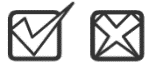    Write      or      : 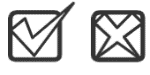 Audio Script: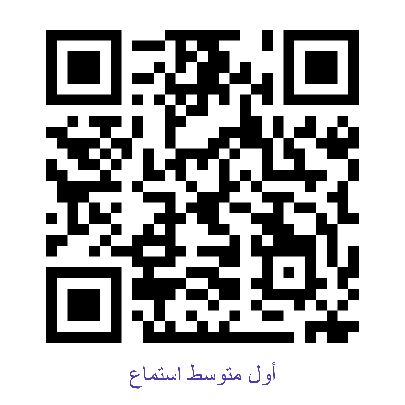              Audio : https://youtube.com/watch?v=Ay7i4pphjWU&si=EnSIkaIECMiOmarEالمملكة العربية السعوديةالمملكة العربية السعودية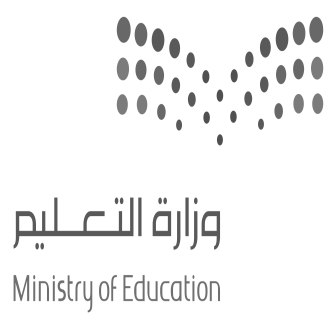 المادة:اللغة الانجليزية (شفوي)اللغة الانجليزية (شفوي)اللغة الانجليزية (شفوي)وزارة التعليموزارة التعليمالصفالأول متوسطالأول متوسطالأول متوسطالادارة العامة للتعليم بمنطقة تبوكالادارة العامة للتعليم بمنطقة تبوكالتاريخ:/04/1444 هـــ/04/1444 هـــ/04/1444 هـــمدرسة متوسطة وثانوية الحرة الشمالية مدرسة متوسطة وثانوية الحرة الشمالية الزمن:نصـف ساعةنصـف ساعةنصـف ساعةاختبار نهاية الفصل الدراسي الاول – الدور الأول للعام الدراسي 1443/1444 هـاختبار نهاية الفصل الدراسي الاول – الدور الأول للعام الدراسي 1443/1444 هـاختبار نهاية الفصل الدراسي الاول – الدور الأول للعام الدراسي 1443/1444 هـاختبار نهاية الفصل الدراسي الاول – الدور الأول للعام الدراسي 1443/1444 هـاختبار نهاية الفصل الدراسي الاول – الدور الأول للعام الدراسي 1443/1444 هـاختبار نهاية الفصل الدراسي الاول – الدور الأول للعام الدراسي 1443/1444 هـاختبار نهاية الفصل الدراسي الاول – الدور الأول للعام الدراسي 1443/1444 هـاختبار نهاية الفصل الدراسي الاول – الدور الأول للعام الدراسي 1443/1444 هـاختبار نهاية الفصل الدراسي الاول – الدور الأول للعام الدراسي 1443/1444 هـاختبار نهاية الفصل الدراسي الاول – الدور الأول للعام الدراسي 1443/1444 هـأسم المصححالتوقيع أسم المراجعالتوقيعالاستماع 5التحدث 5المجموع 10أسم الطالبالفصلأول/رقم الجلوس  Mustafa, this is my____ Mohammed! Nice to meet youMustafa, this is my____ Mohammed! Nice to meet you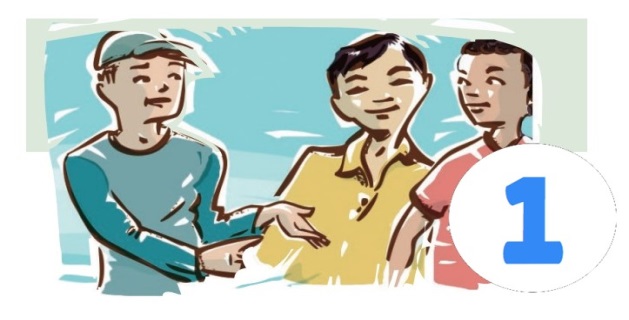 fatherfriend classmate  When’s your final test?         When’s your final test?        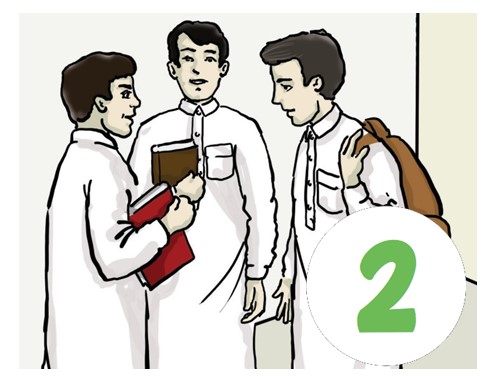 It’s on April 7th.It’s on November 17th.It’s on September 27th.What’s that?    What’s that?    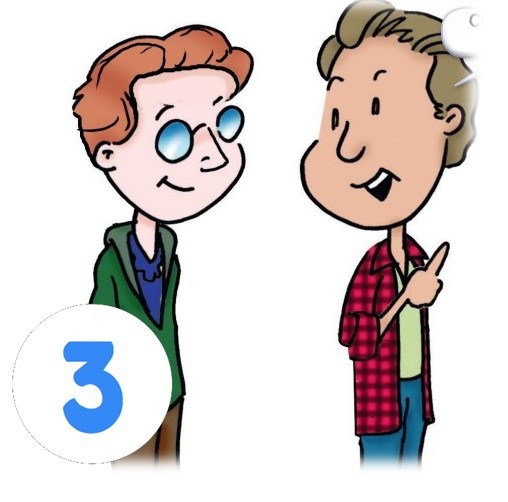 I don’t know.I think it’s a radio.I think it’s a bicycle.Where is Tom from?Where is Tom from?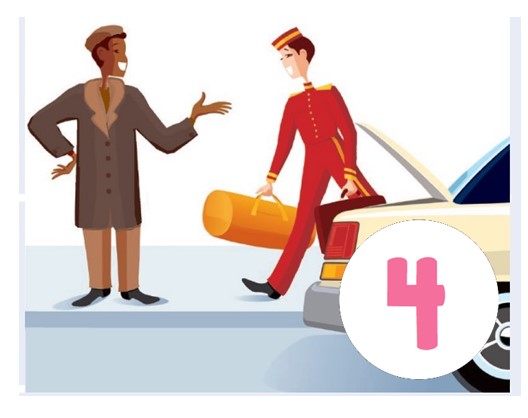 He’s from China.He’s from Australia.He’s from New York.Do you have any brothers and sisters?Do you have any brothers and sisters?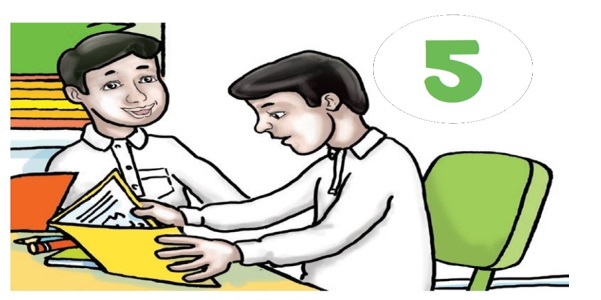 No, I’m an only child.Yes, I have one brother.I don’t have any brothers.المملكة العربية السعوديةالمملكة العربية السعوديةالمادة:المادة:اللغة الانجليزية (شفوي)اللغة الانجليزية (شفوي)اللغة الانجليزية (شفوي)اللغة الانجليزية (شفوي)وزارة التعليموزارة التعليمالصفالصفالأول متوسطالأول متوسطالأول متوسطالأول متوسطالادارة العامة للتعليم بالإحساءالادارة العامة للتعليم بالإحساءالتاريخ:التاريخ:/07/1444 هـــ/07/1444 هـــ/07/1444 هـــ/07/1444 هـــمدرسة________المتوسطةمدرسة________المتوسطةالزمن:الزمن:نصـف ساعةنصـف ساعةنصـف ساعةنصـف ساعةاختبار نهاية الفصل الدراسي الثاني – الدور الأول للعام الدراسي 1443/1444 هـاختبار نهاية الفصل الدراسي الثاني – الدور الأول للعام الدراسي 1443/1444 هـاختبار نهاية الفصل الدراسي الثاني – الدور الأول للعام الدراسي 1443/1444 هـاختبار نهاية الفصل الدراسي الثاني – الدور الأول للعام الدراسي 1443/1444 هـاختبار نهاية الفصل الدراسي الثاني – الدور الأول للعام الدراسي 1443/1444 هـاختبار نهاية الفصل الدراسي الثاني – الدور الأول للعام الدراسي 1443/1444 هـاختبار نهاية الفصل الدراسي الثاني – الدور الأول للعام الدراسي 1443/1444 هـاختبار نهاية الفصل الدراسي الثاني – الدور الأول للعام الدراسي 1443/1444 هـاختبار نهاية الفصل الدراسي الثاني – الدور الأول للعام الدراسي 1443/1444 هـاختبار نهاية الفصل الدراسي الثاني – الدور الأول للعام الدراسي 1443/1444 هـاختبار نهاية الفصل الدراسي الثاني – الدور الأول للعام الدراسي 1443/1444 هـاختبار نهاية الفصل الدراسي الثاني – الدور الأول للعام الدراسي 1443/1444 هـأسم المصححالتوقيع أسم المراجعالتوقيعالتوقيعالاستماع 5التحدث 5المجموع 10أسم الطالبالفصلأول /أول /رقم الجلوس  رقم الجلوس  رقم الجلوس  What is Ryan doing?He’s drinking a cup of   tea - milk - coffee   . What time does Amal usually get up?        She usually gets up at   3:15 -  5:30 – 4:30   .Do you like math? Yes, I do. It’s great.I think it’s   easy - boring – difficult  . There’s a rug  under - behind – in front of  the sofa.Where do you live?I live on  Main  - Park – 52nd   Street.The kitchen is  small - modern – beautiful  .Is there a café near here?It’s next to the   bank - bookstore – supermarket  .The restaurant is closed on Saturdays.          (               )Omar is fourteen years old.                           (               )Lee is from China.                                        (               )Super Goal 2    ListeningResources  What is Ryan doing?  He’s drinking a cup coffee.Unit 8 - Page 65Pair WorkAudio CD2 trick 15 What time does Amal usually gets up?         She usually gets up at  five thirty  .Unit 11- Page 89Pair WorkAudio CD2 trick 33 Do you like math? Yes, I do. It’s great I think it’s difficult  Unit 10 – Page 81Pair WorkAudio CD2   trick 27 There’s a rug  in front of  the sofa.Unit 6 – Page 51Listening Audio   CD2 trick 4Where do you live? I live on Park.  Street.Unit 7 – Page 57Pair Work Audio CD2 trick 9Omar’s apartment is small. It has one bedroom and one bathroom. There’s a comfortable living room and there’s a modern kitchen. There isn’t a yard. But the apartment has a balcony with a beautiful view.Unit 6 – Page 49Listen and discussAudio CD2 trick 33Is there a café near here?Yes, there is. Go straight. It’s on the corner on your right. It’s next to the bookstore.Unit 7 – Page 59Listening Audio CD2 trick 10I like to cook. It’s very hot in the kitchen, but we’re very busy and I don’t notice it. I prepare meals for customers. The restaurant is excellent. I work all week, except Fridays. The restaurant is closed on Fridays. I work a lot, but I love my job.Unit 9 – Page 75Listening Audio CD2 trick 22Omar Hamadan lives in Tabuk. He is sixteen years oldAnd he’s on the school football team. Omar is very good player, and he’s the team’s top strikers this season.Unit 9– Page 77Reading Audio CD2 trick 25Who are your friends in school? Here’s a picture of my school friends the boy with glasses is Lee. He is an exchange student form China. He’s nice and very smart.Unit 10 – Page 81Listen and discussAudio CD2 trick26